CURRICULUM VITAECarrier Objective:I am committed to meet company goals and objectives and fully dedicated to ensure that services are consistently delivered to exceed the expectations which will assist for my career development.Work  Experience:Worked as Course Instructor at SIP ABACUS [2011-2014]Educational Qualification:Graduated from Kerala University in 2011Vocational Higher Secondary Education in 2007Secondary School Leaving Certificate in 2005Software Knowledge:Diploma in Computer ManagementDiploma in Computer ApplicationCertificate in Data Entry OperationAdvanced Certificate in Office Secretary\ PRO TrainingDiploma in Computerised Financial AccountingLanguages Known: English, Tamil  &   MalayalamPersonal Details:Date of birth: 19/03/1989Sex: FemaleMarital Status: MarriedNationality: Indian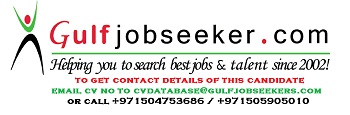 Gulfjobseeker.com CV No: 1480464